Página cultural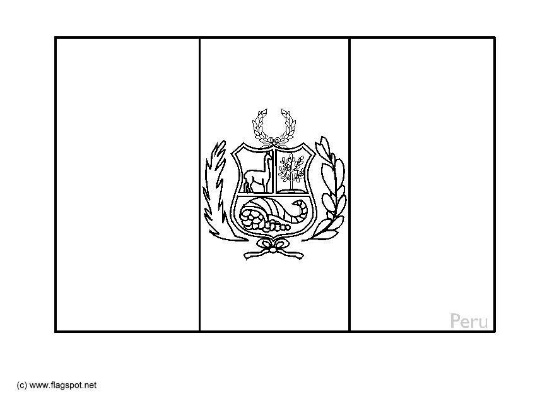 ① CO : Mira el vídeo y completa la ficha de identidad del país:	② Completa los pies de las fotos:¿                                                                 ¿Cuáles son los ingredientes de esta bebida? ................................                                                                 …………………………………………………………………………….